        HOZZÁJÁRULÓ NYILATKOZAT 
   SZEMÉLYES ADATOK KEZELÉSÉHEZ 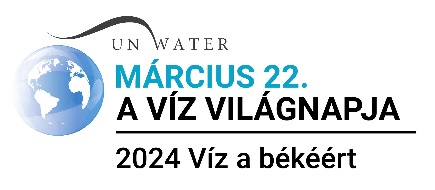 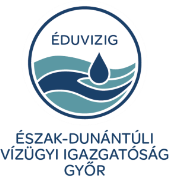 Pályázó kijelentem, hogy jelen okirat aláírásával önkéntesen HOZZÁJÁRULOKahhoz, hogy az alábbiakban megjelölt, illetve a mellékelt adatlapon általam megadott személyes adataimat azmint Adatkezelő az alábbi célokra kezelje:TÁJÉKOZTATÁS AZ ÉRINTETT JOGAIRÓL:Önnek, mint érintett személynek joga van kérelmezni az adatkezelőtől az Önre vonatkozó személyes adatokhoz való hozzáférést, azok helyesbítését, törlését vagy kezelésének korlátozását, és tiltakozhat az ilyen személyes adatok kezelése ellen, valamint joga van az adathordozhatósághoz. Joga van a hozzájárulása bármely időpontban történő visszavonásához, amely nem érinti a visszavonás előtt a hozzájárulás alapján végrehajtott adatkezelés jogszerűségét.Joga van a felügyeleti hatósághoz panaszt benyújtani.Tájékoztatom, hogy a személyes adatok megadására nem köteles, ugyanakkor az adatszolgáltatás elmaradása a pályázatból történő kizárást vonhatja maga után.  A fenti információkat és tájékoztatást tudomásul vettem, melynek alapján személyes adataim fentiekben megjelölt célú kezeléséhez önkéntesen, minden külső befolyás nélkül hozzájárulok. Kelt, ______________________  2024.  év _____________ hó _____ nap				____________________________	   aláírás (pályázó)Szülői záradék: Gyermekem személyes adatainak fent megjelölt célú kezeléséhez önkéntesen, minden külső befolyás nélkül hozzájárulok. Kelt, ______________________  2024.  év _____________ hó _____ nap												___________________________	       aláírás (szülő)NÉV:TELEPÜLÉS:TELEFONSZÁM:E-MAIL CÍM:NÉV (ADATKEZELŐ):Észak-dunántúli Vízügyi Igazgatóság (ÉDUVIZIG)SZÉKHELY:9021 Győr, Árpád út 28-32.ADÓSZÁM:15308373-2-08KÉPVISELŐ NEVE:Németh József igazgatóADATKEZELÉS CÉLJA:A 2024. évi Víz Világnapja nyertes pályaműveinek megjelenítése (a szerző nevével, életkorával, iskolája nevével és a műre vonatkozó adatokkal együtt) az ehhez kapcsolódó eseményeken (az ott készült fotókkal együtt), valamint az igazgatóság internetes felületein, továbbá a sajtóban.